 «Вера без дел мертва!»              Сбор гуманитарной помощи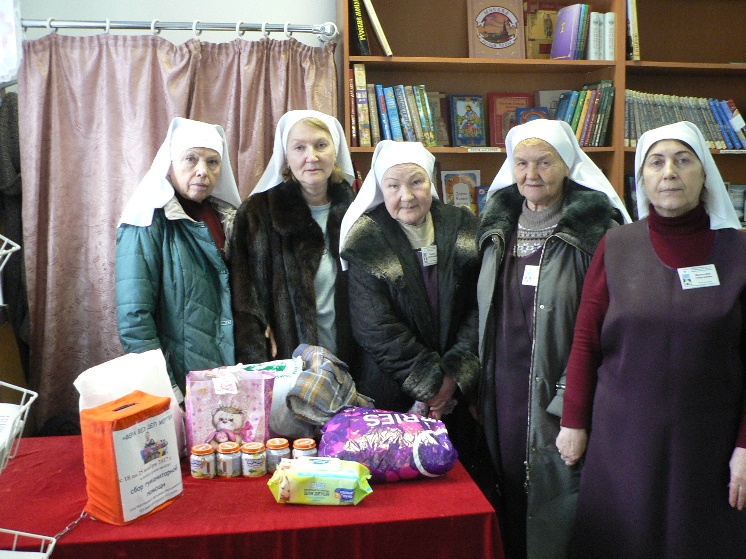 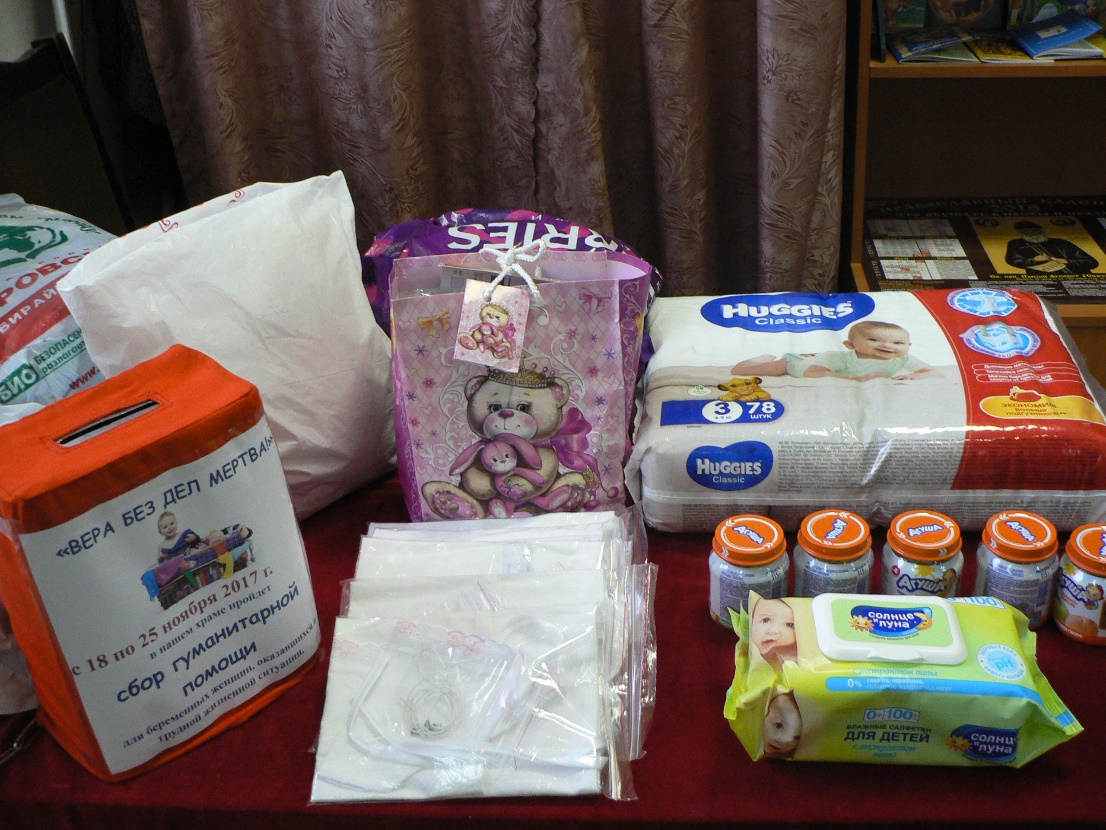                        Храм во имя Всех Святых                                  г. Екатеринбург                                 18 ноября 2017 г.